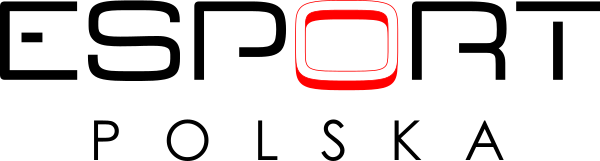 ZGODA RODZICÓW/OPIEKUNÓW NA UDZIAŁ DZIECKA W TURNIEJU
ORGANIZOWANYM PRZEZ STOWARZYSZENIE "ESPORT POLSKA"…………….............................................................................………............................................…………………………………..
imię i nazwisko rodziców/opiekunów
 …………….............................................................................………............................................…………………………………..
adres zamieszkania 
…………….............................................................................………............................................…………………………………..
tel. kontaktowy OŚWIADCZENIE Wyrażam zgodę na udział mojego dziecka (imię i nazwisko) 

………….…......…….....................……….........................................................................……….…………… 
w zawodach FIFA17 organizowanych dnia 6 grudnia 2017 w MOKPiI Szczyrk.Oświadczam, że dziecko jest zdrowe i nie ma żadnych przeciwwskazań zdrowotnych do udziału w zawodach. Oświadczam, że ponoszę pełną odpowiedzialność za bezpieczeństwo mojego dziecka w czasie powrotu do domu. ……………………....……. ………………….………… 
data podpis rodzica/opiekuna